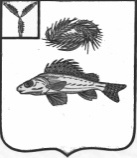 СОВЕТЧАПАЕВСКОГО МУНИЦИПАЛЬНОГО ОБРАЗОВАНИЯ           ЕРШОВСКОГО  РАЙОНА САРАТОВСКОЙ ОБЛАСТИ                                                РЕШЕНИЕ                                  от  21 марта  2016 года                                                                          № 50-84О досрочном прекращении 
полномочий депутата    В соответствии с ФЗ №131 «Об общих принципах организации местного самоуправления», статьи 28 главы 2 Устава Чапаевского муниципального образования Ершовского района Саратовской области, Совет решил:
   1.Досрочно прекратить полномочия Кузнецовой Галины Ивановны , депутата Совета Чапаевского муниципального образования, в связи с отставкой по собственному желанию.
2.Решение вступает в силу со дня его принятия и подлежит размещению на официальном сайте Чапаевского МО в сети «Интернет» .Глава Совета Чапаевского МО:                                   Шилин Н.С.